Chapter FourSensationChapter FourSensationSensation (definition): is the process of receiving , converting ,                      and transmitting information from the outside world to the                            brain . Sensory Systems1- Vision: Visual receptor cells located on retina (rods for night        vision and cones for color vision). The eye captures light and      focuses it on the visual receptors, which convert light energy      to neural impulses sent to the brain. 2- Hearing (Audition): occurs via sound waves, which result from       rapid changes in air pressure caused by vibrating objects.      Receptors located in the inner ear (cochlea) which are tiny hair      cells that convert sound energy to neural impulses  sent to brain. The Cochlea3- Smell (olfaction): receptors are located at top of nasal cavity. 4- Taste (gustation): receptors are taste buds on tongue.  There are      four basic tastes ( sweet, salty, sour and bitter).5- Touch: skin senses detect touch (pressure, temperature and pain).6- Vestibular sense (balance): results from receptors in inner ear.7- Kinesthesis: (body posture, orientation, and body movement)            Results from receptors in muscles, joint and tendons. 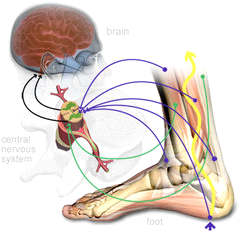 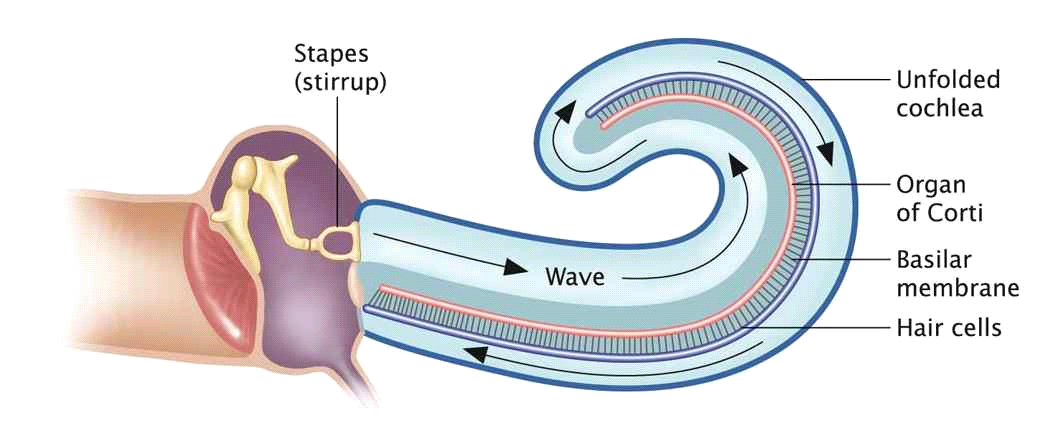 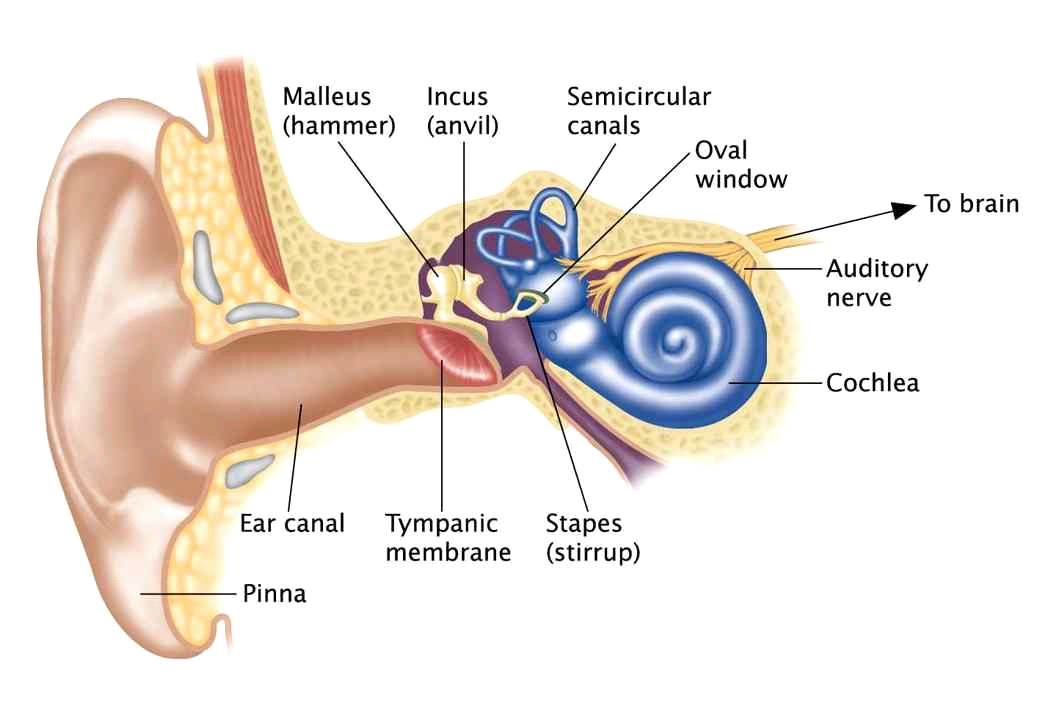 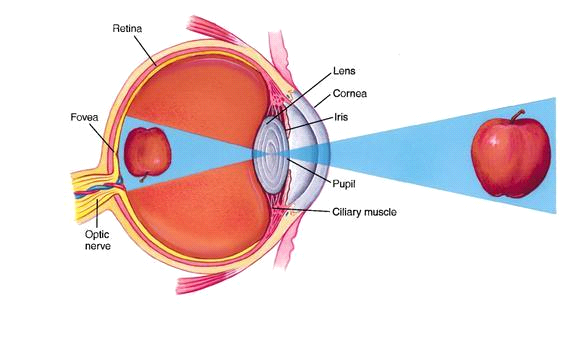 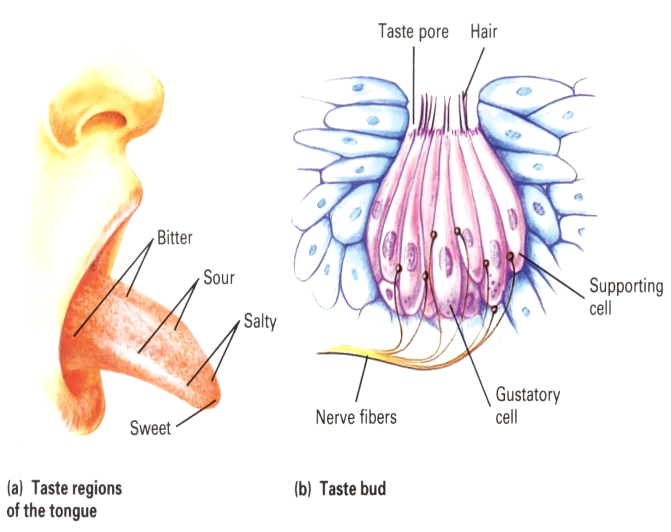 